P01-příloha:1. Střední a vyšší odborné školyVe školním roce 2016/2017 zřizoval Liberecký kraj 37 středních škol. Součástí 6 subjektů vykonávajících činnost střední školy byla rovněž vyšší odborná škola. V segmentu středního a vyššího odborného vzdělávání byly sledovány - s ohledem na možnost zobecnění - následující údaje:věková skladba pedagogických pracovníků,způsobilost pedagogických pracovníků,správní rozhodnutí vztahující se k přijímacímu řízení,ostatní rozhodnutí vydaná ředitelem školy,výchovná opatření (pochvala, jiná ocenění, napomenutí, důtka třídního učitele, důtka učitele odborného výcviku, důtka ředitele školy, snížená známka z chování),prospěch žáků,úspěšnost žáků při maturitních zkouškách a závěrečných zkouškách,úspěšnost studentů při absolutoriích.Graf č. 1: Věková skladba pedagogických pracovníků (v přepočtených úvazcích)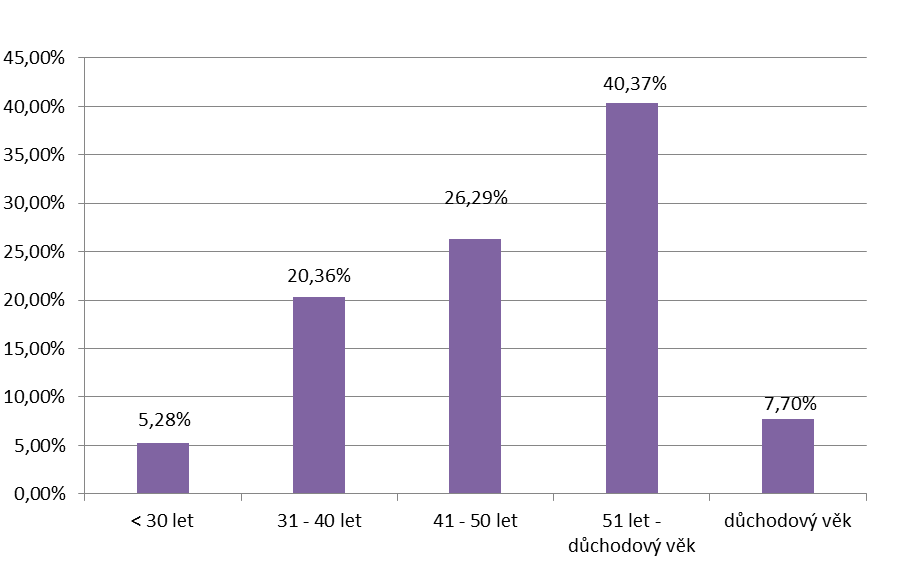 Ve školním roce 2016/2017 bylo ve středních a vyšších odborných školách zastoupeno z hlediska věkové skladby nejvíce pedagogů ve věkové kategorii 51 let – důchodový věk (40,37 %). Naopak nejnižší zastoupení vykazovala skupina pedagogů do 30 let (5,28 %). Oproti předchozímu školnímu roku se stav nezměnil a tento trend je setrvalý již několik let. V předchozím školním roce vykazovali rovněž nejnižší zastoupení pedagogové do 30 let věku, ve školním roce 2016/2017 ovšem došlo ještě k nepatrnému nárůstu v zastoupení pedagogů v této skupině. Největší zastoupení i nadále přetrvává v kategorii 51 let – důchodový věk. V této skupině však došlo k mírnému poklesu oproti předchozímu školnímu roku. 
Z grafu č. 1 vyplývá, že věková skladba pedagogických sborů není optimální a i nadále přetrvává trend stárnutí.Graf č. 2: Odborná kvalifikace pedagogických pracovníků (v přepočtených úvazcích)Zastoupení pedagogů s odbornou kvalifikací bylo na vysoké úrovni (95,59 %), což je patrné z grafu č. 2. Tradičně nejvyšší podíly zcela kvalifikovaných pedagogů vykazovala gymnázia. Bez odborné kvalifikace působilo ve středních a vyšších odborných školách 4,41 % pedagogů (oproti předchozímu školnímu roku však došlo k mírnému nárůstu). Z předložených dat lze konstatovat, že ve srovnání s předchozím školním rokem došlo ve způsobilosti pedagogických pracovníků k mírnému poklesu.Graf č. 3: Kvalifikovanost pedagogických pracovníků vykonávající specializované činnostiPřehled kvalifikovanosti pedagogů, kteří vykonávají specializované činnosti na základě vyhlášky č. 317/2005 Sb., o dalším vzdělávání pedagogických pracovníků, akreditační komisi a kariérním systému pedagogických pracovníků, ve znění pozdějších předpisů, uvádí graf č. 3. Je patrné, že nejvyššího % kvalifikovanosti dosáhli ve školním roce 2016/2017 školní psychologové a školní speciální pedagogové, a to 100,00 %. Oproti předchozímu školnímu roku došlo ke snížení kvalifikovanosti ve všech ostatních sledovaných specializovaných činnostech vyjma kategorie školní metodik prevence.Nejnižší kvalifikovanosti dosahovali, tak jako v předchozím školním roce, koordinátoři environmentální výchovy. Nízká kvalifikovanost v této skupině je dlouhodobá. Tato kategorie zaznamenala oproti předchozímu školnímu roku mírný nárůst kvalifikace.Vydávání správních rozhodnutí v oblasti vzdělávání patří k významným a rozsáhlým agendám ředitelů škol. Největší podíl na všech téměř 10 tis. rozhodnutích vydaných řediteli středních a vyšších odborných škol ve školním roce 2016/2017 tvořila rozhodnutí o přijetí 
a nepřijetí do 1. ročníků středních škol (graf č. 4). Graf č. 4: Správní rozhodnutí vztahující se k přijímacímu řízeníRozhodování ředitelů středních škol v oblasti přijímacího řízení ke vzdělávání do 1. ročníků středních škol tvoří nejrozsáhlejší agendu. Zejména rozhodnutí vydaná ředitelem školy po prvním kole přijímacího řízení zaujímají největší podíl. Ředitelé středních škol vydali ve školním roce 2016/2017 5 223 rozhodnutí o přijetí po prvním kole přijímacího řízení (z toho 595 autoremedur), což představuje 65,10 % z celkového počtu rozhodnutí, která se týkala přijímacího řízení. Bylo vydáno 2 019 rozhodnutí o nepřijetí po prvním kole přijímacího řízení, což představuje podíl 22,59 %. Ve srovnání s předchozím školním rokem tedy ředitelé středních škol vydali téměř shodný počet rozhodnutí o přijetí a nepřijetí ke vzdělávání ve střední škole.Množství, resp. hodnota představující vydaná rozhodnutí je dána zákonným postupem v rámci přijímacího řízení ke vzdělávání ve středních školách, tedy tím, že si uchazeči mohou podat až 2 přihlášky do prvního kola (tzn., že ředitelé škol vydají každému uchazeči až 
2 rozhodnutí). Graf č. 5: Ostatní rozhodnutí vydaná ředitelem školyPočet ostatních rozhodnutí ani zdaleka netvoří takovou část správních činností, jakou představuje přijímací řízení. Přehled vydaných rozhodnutí zachycuje graf č. 5. Největší podíl na ostatních rozhodnutích zaujímá rozhodování o přestupu do jiné školy (25,90%), což představuje v této kategorii vyšší hodnotu než v předchozím školním roce. Druhou nejvíce zastoupenou kategorii pak představují rozhodnutí o opakování ročníku, a to 24,91 %. Tyto dvě kategorie vykazovaly nejvyšší zastoupení i v předchozích letech.Chování žáků významně ovlivňuje proces vzdělávání a je jeho nedílnou součástí. Z výročních zpráv vyplývá, že především školy poskytující střední vzdělání s výučním listem mají s žáky častější výchovné problémy. Přehled výchovných opatření v členění podle pololetí je znázorněn v grafu č. 6.Graf č. 6: Výchovná opatření Z grafu č. 6 je patrné, že ve školním roce 2016/2017 bylo uděleno více kázeňských opatření (od napomenutí po sníženou známku z chování) než pochval a jiných ocenění. Za obě pololetí školního roku 2016/2017 bylo uděleno celkem 10 796 výchovných opatření, z toho 4 628 pochval a jiných ocenění a 6 165 kázeňských opatření.Graf č. 7: Prospěch žáků Prospěch žáků za obě pololetí školního roku 2016/2017 uvádí graf č. 7. Z uvedených údajů je patrné, že ve 2. pololetí školního roku došlo ke zlepšení prospěchu žáků oproti pololetí prvnímu. Prospěch ve druhém pololetí byl lepší než v pololetí prvním. Tento stav je totožný s loňským školním rokem.Na konci školního roku 2016/2017 neprospělo 794 žáků, tj. 6,17 %. To oproti předchozímu školnímu roku představuje pokles o 69 žáků, kteří úspěšně nedokončili daný ročník vzdělávání. Naopak 11 673 žáků prospělo nebo prospělo s vyznamenáním.Další oblastí hodnocení vzdělávací činnosti středních a vyšších odborných škol je úspěšnost žáků při ukončování vzdělávání, ať již se jedná o maturitní zkoušky (graf č. 8), o závěrečné zkoušky (graf č. 9) nebo absolutoria (graf č. 10).Graf č. 8: Úspěšnost žáků při maturitních zkouškáchJedním ze způsobů ukončování vzdělávání je maturitní zkouška. V řádném termínu úspěšně vykonalo maturitní zkoušku 70,96 % žáků, což představuje pokles úspěšnosti oproti předchozímu školnímu roku. V náhradním termínu vykonalo úspěšně maturitní zkoušku 48,91 % žáků (oproti předchozímu školnímu roku došlo v této kategorii ke zhoršení). U opravných zkoušek bylo úspěšných 60,03 % žáků. To představuje ve srovnání s rokem předchozím mírný nárůst úspěšnosti.Graf č. 9: Úspěšnost žáků při závěrečných zkouškáchV případě závěrečných zkoušek byl stav následující – 84,08 % žáků vykonalo závěrečnou zkoušku v řádném termínu (zhoršení oproti předchozímu roku), v náhradním termínu 54,88 % žáků. U opravných zkoušek bylo úspěšných 69,44 % žáků, což představuje zlepšení oproti předchozímu roku. Graf č. 10: Úspěšnost studentů při absolutoriuVyšší odborné vzdělávání ukončují studenti absolutoriem. Ve školním roce 2016/2017 úspěšně ukončilo v řádném termínu vyšší odbornou školu 75,00 % studentů, v náhradním termínu pak 33,33 %. U opravných zkoušek uspělo 100,00 % studentů. Oproti předchozímu školnímu roku se úspěšnost při řádném termínu snížila oproti roku předešlému, u zkoušek v náhradním termínu došlo k výraznému poklesu úspěšnosti. Naopak lépe než v předchozím školním roce si vedli studenti při opravných zkouškách.2.  a internátyNa území Libereckého kraje bylo ve školním roce 2016/2017 provozováno 18 školských výchovných a ubytovacích zařízení, z toho 16 domovů mládeže a 2 internáty. Pouze jeden domov mládeže byl samostatný, a to v Liberci. V ostatních případech byla tato školská výchovná a ubytovací zařízení součástí škol. 15 domovů mládeže zřizoval Liberecký kraj, jeden domov mládeže byl součástí střední školy soukromého zřizovatele.Kraj provozoval 17 těchto zařízení. Celková lůžková kapacita domovů mládeže činila 
2 017 lůžek a internátů 168 lůžek. Ubytovaní žáci a studenti obsadili 1 302 lůžek, jiné osoby byly ubytovány 3. Hlavním úkolem domovů mládeže je poskytovat žákům a studentům ubytování, zajistit podmínky pro přípravu na vyučování a náplně volného času. Mezi jednu z hlavních oblastí, která se výrazně promítá do výchovného působení, náleží preventivní aktivity při předcházení zneužívání návykových látek (týká se zejména konzumace alkoholu, užívání tabákových výrobků, v menší míře pak záležitosti spojené s nelegálními návykovými látkami). Mezi další oblasti patří aktivity vzdělávací, převážně zaměřené na výuku jazyků, kulturní a sportovní.V tomto segmentu jsme sledovali přehled pracovníků domovů mládeže (graf č. 11).Graf č. 11: Přehled pracovníků domovů mládeže a internátů (v přepočtených úvazcích)Ve školním roce 2016/2017 působilo v domovech mládeže a internátech 59,53 % vychovatelů, 32,25 % představovali ostatní pracovníci a 8,21 % asistenti pedagoga. Oproti předchozímu školnímu roku se snížil počet vychovatelů. Naopak nárůst pracovníků zaznamenala kategorie ostatních pracovníků a kategorie asistenti pedagoga.Změny, které doléhají na segment domovů mládeže a internátů, jsou způsobeny trvalým poklesem zájmu o školské služby a odráží tak přirozeně demografický vývoj a situaci v segmentu středního a vyššího odborného školství, se kterým jsou domovy mládeže 
a internáty spjaty.3. Školy zřízené pro žáky se speciálními vzdělávacími potřebamiLiberecký kraj byl ve školním roce 2016/2017 zřizovatelem deseti základních škol, ve kterých byli vzděláváni děti a žáci se speciálními vzdělávacími potřebami (dále jen „žáci“), dále pro stejné žáky zřizoval jednu střední školu. Podmínky vzdělávacího procesu v těchto školách se řídí zákonem č. 561/2004 Sb., o předškolním, základním, středním, vyšším odborném a jiném vzdělávání (školský zákon), ve znění pozdějších předpisů a vyhláškou č. 27/2016 Sb., o vzdělávání žáků se speciálními vzdělávacími potřebami a žáků nadaných, ve znění pozdějších předpisů.Forma speciálního vzdělávání jednotlivého žáka je i nadále zvolena na základě zprávy a doporučení pracovníka školského poradenského zařízení.V Libereckém kraji působí školy pro žáky s vadami řeči, sluchu, tělesným i mentálním postižením, kombinovanými vadami či autismem. Specifikem tříd je výuka se sníženým počtem žáků a trvalá součinnost se školskými poradenskými zařízeními, či využívání asistenta pedagoga nebo druhého pedagoga při výuce. Postupně dochází k integraci žáků se speciálními vzdělávacími potřebami do hlavního vzdělávacího proudu. Během integrace je žákovi, rodičům i pedagogům poskytována odborná péče pedagogicko-psychologických poraden a speciálně pedagogických center. Ve školách je možné využít poradenských služeb výchovného poradce, školního speciálního pedagoga, případně školního psychologa. Součástí základních škol jsou v některých případech základní školy speciální, přípravné stupně základních škol speciálních či přípravné třídy základní školy. Dva subjekty jsou samostatnou základní a mateřskou školou při zdravotnickém zařízení:Základní škola a Mateřská škola při nemocnici, Liberec, Husova 357/10, příspěvková organizace,Základní škola a Mateřská škola při dětské léčebně, Cvikov, Ústavní 531, příspěvková organizace. Jedna příspěvková organizace zahrnuje kromě dětského domova i mateřskou a základní školu. Zde se vzdělávají také žáci s nařízenou ústavní výchovou:  Dětský domov, Základní škola a Mateřská škola, Krompach 47, příspěvková organizace.Významnou změnu do vzdělávání dětí, žáků a studentů se speciálními vzdělávacími potřebami přinesla novela č. 82/2015 Sb., zákona č. 561/2004, školský zákon s účinností od 1. 9. 2016, kterou došlo ke změně § 16 Podpora vzdělávání dětí, žáků a studentů se speciálními vzdělávacími potřebami. Ustanovení tohoto paragrafu školského zákona nově vymezilo děti, žáky a studenty se speciálně vzdělávacími potřebami na základě jejich potřeb. Byly stanoveny stupně podpory, kterou potřebují k tomu, aby mohli být vzděláváni na rovnoprávném základě s ostatními. Bylo zavedeno pět stupňů podpůrných opatření, které lze různě kombinovat. Podpůrná opatření odpovídají zdravotnímu stavu, kulturnímu prostředí, nebo jiným životním podmínkám dítěte či žáka.  K této změně byla vydaná vyhláška č. 27/2016 Sb., o vzdělávání žáků se speciálními vzdělávacími potřebami a žáků nadaných, ve znění pozdějších předpisů, rovněž s platností od 1. 9. 2016. Zároveň došlo Opatřením ministryně školství, mládeže a tělovýchovy 
č. j.: MŠMT-28603/2016 s účinností od 1. 9. 2016 ke změně Rámcového vzdělávacího programu pro základní vzdělávání – zrušení Přílohy upravující vzdělávání žáků s lehkým mentálním postižením.Tabulka č. 1:Vývoj počtu dětí a žáků ve školních letech 2014/2015 − 2016/2017Zdroj: MŠMT - Výkazy k 30. 9. daného školního rokuVe školním roce 2016/2017 bylo ve všech školách celkem 70 193 dětí, žáků a studentů. Z toho se celkem 2 536 dětí, žáků a studentů vzdělávalo ve speciálních třídách. Individuálně integrovaných dětí, žáků a studentů bylo 2 283.Ve školách pro děti, žáky a studenty zřízených podle § 16 odst. 9 zákona č. 561/2004 Sb., 
o předškolním, základním, středním, vyšším odborném a jiném vzdělávání (školský zákon), ve znění pozdějších předpisů (pro děti, žáky a studenty s mentálním, tělesným, zrakovým nebo sluchovým postižením, závažnými vadami řeči, závažnými vývojovými poruchami učení, závažnými vývojovými poruchami chování, souběžným postižením více vadami nebo autismem), jejichž zřizovatelem je Liberecký kraj bylo celkem 1 139 dětí a žáků se speciálními vzdělávacími potřebami. Z tohoto počtu jich bylo 124 v mateřských školách, 758 v základních školách a 257 ve střední škole. Ve třídě přípravného stupně základní školy speciální byly 4 děti, při školách zřizovaných Libereckým krajem byly 3 přípravné třídy základní školy.Ve středních školách zřizovaných Libereckým krajem, které nejsou zřízeny podle § 16 odst. 9 o předškolním, základním, středním, vyšším odborném a jiném vzdělávání (školský zákon), ve znění pozdějších předpisů (celkem 36 škol) studuje 420 žáků se speciálními vzdělávacími potřebami. 4. Poradenské služby Systém poradenských služeb v Libereckém kraji je zajištěn pedagogicko-psychologickými poradnami, speciálně pedagogickými centry, výchovnými poradci, metodiky primární prevence na školách, případně i školním psychologem nebo školním speciálním pedagogem.4.1 Pedagogicko-psychologické poradny Pedagogicko-psychologické poradny zajišťují spektrum psychologických a speciálně-pedagogických služeb, které jsou vymezeny zákonem č. 561/2004 Sb., o předškolním, základním, středním, vyšším odborném a jiném vzdělávání (školský zákon), ve znění pozdějších předpisů, vyhláškou č. 72/2005 Sb., o poskytování poradenských služeb ve  školách a školských poradenských zařízeních a vyhláškou č. 27/2016 Sb., o vzdělávání žáků se speciálními vzdělávacími potřebami a žáků nadaných, ve znění pozdějších předpisů. Poradenské služby jsou poskytovány dětem od tří let, dětem navštěvujícím mateřské školy, žákům základních škol, žákům středních škol a studentům vyšších odborných škol až do věku dokončení studia, výjimečně i studentům vysokých škol. Dále zákonným zástupcům žáků a  pedagogickým pracovníkům škol. Poradny zajišťují pro klienty informační, diagnostickou, poradenskou a metodickou činnost, poskytují odborné speciálně-pedagogické a pedagogicko-psychologické služby, preventivně výchovnou péči a napomáhají při volbě vzdělávání žáků v přípravě na budoucí povolání. Standardní poradenské služby poskytují bezplatně. Podmínkou poskytnutí poradenské služby je souhlas zákonného zástupce nebo zletilého žáka. Služby poraden jsou zajišťovány týmem psychologů, speciálních pedagogů 
a sociálních pracovnic. Všichni odborní pracovníci splňují kvalifikační předpoklady a dbají 
o vysokou profesionální úroveň své práce.V Libereckém kraji působí čtyři poradny: Pedagogicko-psychologická poradna, Liberec 2, Truhlářská 3, příspěvková organizace, ředitelka Mgr. Jana Hlavová,Pedagogicko-psychologická poradna, Jablonec nad Nisou, příspěvková organizace, ředitelka Mgr. Ivana Ullmannová,Pedagogicko-psychologická poradna a speciálně pedagogické centrum, Semily, příspěvková organizace, ředitelka Mgr. Věra Provazníková,Pedagogicko-psychologická poradna, Česká Lípa, Havlíčkova 443, příspěvková organizace, ředitelka Mgr. Pavla Šimánková.Tabulka č. 2: Přehled klientů pedagogicko–psychologických poradenGraf č. 12: Klienti pedagogicko-psychologických poraden podle důvodu příchodu Zdroj: MŠMT - Výkazy k 30. 9. daného školního rokuVe školním roce 2016/2017 se všechny poradny potýkaly s nedostatkem pracovníků, zvláště psychologů, a to i přes navýšení kapacit pracovníků prostřednictvím rozvojového programu MŠMT i zřizovatele. Pedagogicko-psychologická poradna v České Lípě částečně supluje i chybějící speciálně-pedagogické centrum, zejména pro žáky s mentálním postižením.Všechny PPP negativně hodnotily nárůst administrativní zátěže spojené s vyšetřením klienta, zejména to, že byli do poraden doporučováni klienti, kteří neměli obtíže ve výuce, nebo klienti, u kterých se nevyčkalo, zda se problém nevyřeší přirozeně nebo plánem pedagogické podpory. Dále se klienti bez omluvy nedostavovali k vyšetření, čímž „blokovali“ termíny pro další možné zájemce, o vyšetření žádali klienti, kteří měli dosud platné doporučení, obtížná byla spolupráce s rodinami ze socio-kulturně znevýhodněného prostředí.I přes vysoké pracovní nasazení všech pracovníků PPP, i výkonem práce v mimopracovní dobu, byly stanovené procesní lhůty dodržovány za cenu omezení dalších standardních činností, v některých případech nebyly dodrženy vůbec, zvláště když došlo k onemocnění pracovníků.PPP přes veškerý nápor spojený s novou úpravou vzdělávání žáků se speciálními vzdělávacími potřebami a žáků nadaných metodicky vedly výchovné poradce a školní metodiky prevence, pokračovaly v aktivitách v rámci projektu Poradenství v Libereckém kraji, metodicky pomáhaly pedagogům, zabezpečovaly krizovou intervenci, navštěvovaly školy, zajišťovaly reedukační péči pro děti s SPU, reedukaci předškoláků atd.4.2 Speciálně pedagogická centraČinnost speciálně pedagogického centra (dále jen SPC) je zaměřena na žáky se zdravotním postižením nebo se zdravotním znevýhodněním. SPC poskytují psychologické, sociální 
a speciálně pedagogické služby, které se uskutečňují přímo v jejich prostorách, nebo individuálně v místě bydliště či ve školním prostředí. SPC se podílejí na integraci žáků se speciálními vzdělávacími potřebami do běžného vzdělávacího proudu. Jednotlivá zařízení se úzce specializují na konkrétní zdravotní postižení (sluchové, zrakové, tělesné nebo mentální postižení, vady řeči, poruchy autistického spektra nebo souběžné postižení více vadami).Na území  Libereckého kraje působí SPC jako součást základní školy:SPC při Základní škole a Mateřské škole logopedické, Liberec, 
E. Krásnohorské 921, příspěvková organizace – pro sluchově postižené a děti 
s narušenou komunikační schopností (vady řeči),SPC při Základní škole a Mateřské škole pro tělesně postižené, Liberec, Lužická 920/7, příspěvková organizace – pro tělesně postižené,SPC při Základní škole a Mateřské škole při nemocnici, Liberec, Husova 357/10, příspěvková organizace – pro zrakově postižené,SPC při Základní škole, Jablonec nad Nisou, Liberecká 1734/31, příspěvková organizace – pro mentálně postižené nebo souběžné postižení více vadami,SPC při Pedagogicko-psychologické poradně Semily, příspěvková organizace – pro děti s poruchami autistického spektra a s mentálním postižením.Tabulka č. 3: Přehled klientů speciálně pedagogických center Zdroj: MŠMT - Výkazy k 30. 9. následného školního roku. (Pozn.: Nejsou uvedeni 2 žáci konzervatoře pro každý školní rok)Graf č. 13: Klienti speciálně pedagogických center podle druhu postiženíZdroj: MŠMT - Výkazy k 30. 9. 2016Speciálně pedagogická centra se ve školním roce 2016/2017 potýkala se stejnými problémy jako pedagogicko-psychologické poradny. Vysoká administrativní zátěž byla na  úkor přímé práce s klienty, která bývá u SPC vyšší než u PPP. Došlo k odklonu od  diagnostiky k administrativě. Dvě speciálně pedagogická centra nebyla ani přes navýšení pracovníků schopna dodržet lhůtu stanovenou vyhláškou od objednání klienta po zpracování a  předání zprávy a doporučení. Zbylá SPC lhůty dodržovala, až na několik výjimek. I v SPC chyběli psychologové a speciální pedagogové (logopedie, surdopedie).Speciálně pedagogická centra zajišťovala pro své klienty různé druhy terapií, návštěvy ve  školách, metodickou pomoc učitelům i rodičům, zapojovala se do různých národních i mezinárodních akcí, pořádala různé aktivity v rámci projektu Poradenství v Libereckém kraji, zajišťovala přednáškovou činnost v ZŠ a MŠ atd.5. Dětské domovyDětské domovy (dále jen DD) jsou zřízeny pro děti od 3 do 18 let, nebo do doby ukončení profesní přípravy. Smyslem DD je zabezpečit dětem co nejvhodnější podmínky pro výchovu a vzdělávání. Organizačně dětské domovy vytváří malé skupiny, ve kterých se dětem snaží co nejvíce přiblížit běžný chod rodinného prostředí. Některé z těchto skupin žijí i mimo budovy DD v rodinných domech nebo bytech. Všechny dětské domovy se zapojují do aktivit měst, kde sídlí. Děti navštěvují školská zařízení a volnočasové aktivity mimo DD.Liberecký kraj je zřizovatelem sedmi dětských domovů:Dětský domov, Česká Lípa, Mariánská 570, příspěvková organizace, Mgr. Ilona Hellerová, ředitelkaDětský domov, Jablonné v Podještědí, Zámecká 1, příspěvková organizace, 
Mgr. Vlastimil Faltýnek, ředitelDětský domov, Základní škola a Mateřská škola, Krompach 47, příspěvková organizace, Mgr. Regina Stiblíková, ředitelkaDětský domov Dubá – Deštná 6, příspěvková organizace, Mgr. Zdeňka Slavíková, ředitelkaDětský domov, Jablonec nad Nisou, Pasecká 20, příspěvková organizace, Mgr. Jan Říčař, ředitelDětský domov, Frýdlant, Větrov 3005, příspěvková organizace, Mgr. Šárka Blechová, ředitelkaDětský domov, Semily, Nad Školami 480, příspěvková organizace, Mgr. Mojmír Hojač, ředitelCelkový počet míst v dětských domovech je 240. Ve školním roce 2016/2017 bylo v těchto zařízeních umístěno 184 dětí, což odpovídá 75% využití stávající kapacity.Děti jsou přijímány do dětských domovů na základě rozhodnutí soudů. Umísťování dětí přímo do dětských domovů, bez pobytu v diagnostickém ústavu, který dříve zajistil komplexní diagnostiku každého dítěte je hodnoceno řediteli domovů jako nevyhovující a značně komplikuje přechod dítěte do domova a jeho následnou adaptaci.Klienty dětských domovů bývají i děti se zdravotním postižením. Celkem jich v roce 2016/2017 bylo 62. Nejvíce, a to konkrétně 59, je mentálně postižených. Dále po jednom s postižením sluchu, více vadami a autismem.Graf č. 14: Počty dětí v dětských domovech podle druhu postižení k 31. 10. 2016Zdroj: MŠMT - Výkazy k 31. 10. daného školního rokuGraf č. 15: Věkové rozložení dětí z dětských domovů v Libereckém kraji ve školním roce 2014/2015 až 2016/2017Zdroj: MŠMT - Výkazy k 31. 10. daného školního rokuGraf č. 16: Využití kapacity v jednotlivých dětských domovech k 31. 10. 2016Poznámka: naplněnost dětských domovů se v průběhu roku mění v závislosti na umísťování dětí do DD, do pěstounské péče apod.Snahou je umístit co nejvíce dětí z dětských domovů do náhradní rodinné péče. Nelze však opominout i časté návraty dětí. Tyto děti a děti těžce umístitelné do náhradní rodinné péče (časté výchovné problémy, zdravotní postižení) o to více vyžadují v DD pracovníky se specifickou odbornou kvalifikací: speciální pedagog - etoped, psycholog. Tyto odborníky však dětské domovy mají jen zřídka, někdy využívají služeb externích specialistů. Tabulka č. 4: Odborní pracovníci v dětských domovech v Libereckém kraji 
k 31. 10. 20166. Další vzdělávání ve školách a školských zařízeních Libereckého krajeStřední školy vedle dalšího vzdělávání pedagogických pracovníků poskytují řadu kurzů se zaměřením dle možností školy. Školy zpravidla využijí prostředků z organizovaných kurzů v doplňkové činnosti na další rozvoj školy. Tabulka č. 5: Kurzy organizované školami zřizovanými Libereckým krajemZdroj: Výroční zprávy o činnosti škol a školských zařízení zřizovaných Libereckým krajemPoznámka: v součtech nabízených kurzů jsou zároveň kurzy, o nichž nebyl z řad klientů zájem.Celkově bylo ve školách zřizovaných Libereckým krajem ve školním roce 2016/2017 zrealizováno 235 vzdělávacích kurzů. Z oblastí organizovaných kurzů převažuje směr pedagogický, umělecký a technický a  poskytování služeb. V průměru se účastnilo na jeden kurz přes deset účastníků kurzu. Je nutné však vzít v úvahu, že počty absolventů byly o něco nižší, než počty účastníků kurzů.Specifickou kategorií v oblasti dalšího vzdělávání je ověřování profesních kvalifikací. Ve  smyslu zákona č. 179/2006 Sb., o ověřování a uznávání výsledků dalšího vzdělávání a  o  změně některých zákonů (zákon o uznávání výsledků dalšího vzdělávání), ve znění pozdějších předpisů, bylo ve školním roce 2016/2017 v Libereckém kraji 8 středních škol, které se staly autorizovanou osobou pro ověřování profesních kvalifikací. V různých oblastech (například obrábění CNC strojů, zpracování teplých a studených pokrmů, obrábění materiálů, stavební práce, pěstební a chovatelské činnosti a další) tak školy nabízely celkem 102 dílčích profesních kvalifikací, přičemž zájemci o kvalifikace využili nabízených možností doplnění vzdělání v těchto oblastech různě intenzivně.Tabulka č. 6: Přehled škol nabízejících uznávání profesních kvalifikacíZdroj: Výroční zprávy o činnosti škol a školských zařízení zřizovaných Libereckým krajemOd 1. 7. 2017 je Centrum vzdělanosti Libereckého kraje, organizace zabývající se oblastí dalšího vzdělávání pedagogických pracovníků, organizací kurzů celoživotního vzdělávání či realizací projektů, sloučena se Střední školou a mateřskou školou Na Bojišti 15, Liberec, příspěvkovou organizací, pod jejíž hlavičkou dále vykonává činnosti související s dalším vzděláváním.ZávěrVýroční zprávy o činnosti škol a školských zařízení zřizovaných Libereckým krajem jsou v listinné podobě k dispozici na Krajském úřadu Libereckého kraje, odboru školství, mládeže, tělovýchovy a sportu. Výroční zprávy o činnosti škol a školských zařízení zřizovaných Libereckým krajem poskytují ucelený obraz o činnosti organizace, a to nejen s ohledem na potřeby veřejné správy a zřizovatele, ale i např. uchazečů o vzdělávání, jejich rodičů či odborné veřejnosti. Výroční zpráva o činnosti škol a školských zařízení zřizovaných Libereckým krajem 
se zpracovává za období předchozího školního roku, s výjimkou základních údajů 
o hospodaření školy, a předkládá se školské radě ke schválení. Po schválení školskou radou zasílá ředitel školy výroční zprávu zřizovateli a zveřejní ji na přístupném místě ve škole.a) 1. pololetíb) 2. pololetía) 1. pololetíb) 2. pololetíPOČET DĚTÍ / ŽÁKŮŠKOLNÍ ROKŠKOLNÍ ROKŠKOLNÍ ROKPOČET DĚTÍ / ŽÁKŮ2014/20152015/20162016/2017v předškolním vzdělávání15 74515 51015 178v základním vzdělávání37 51138 75539 831ve středním vzdělávání (v denní formě)15 79415 39515 184celkem69 05069 66070 193z toho ve speciálních třídách2 6212 6002 536individuálně integrovaní1 9512 2022 283bez SVP64 47864 85865 374Klienti2014/20152015/20162016/2017MŠ a MŠ speciální1 4961 808  1771Přípravná třída/stupeň4410ZŠ – 1. stupeň3 6553 549xZŠ – 2. stupeň1 4791 663xZŠ celkem5 1345 2125 340SŠ518761648Konzervatoř011VOŠ013Rodiče a jiní8590356Celkem7 2337 9178 129Zdroj: MŠMT - Výkazy k 30. 9. 2016Zdroj: MŠMT - Výkazy k 30. 9. 2016KlientiKlienti2014/20152015/20162016/2017Z běžných škol (individuálně integrovaní)MŠ646437426Z běžných škol (individuálně integrovaní)Přípravná třídaxx9Z běžných škol (individuálně integrovaní)ZŠ760701786Z běžných škol (individuálně integrovaní)SŠ11068103Z běžných škol (individuálně integrovaní)VOŠ244Ze speciálních tříd a školMŠ437475378Ze speciálních tříd a školPřípravný stupeňxx20Ze speciálních tříd a školZŠ719635527Ze speciálních tříd a školSŠ704744Rodiče a školsky nezařazení1569751Celkem2 9002 4642 348Fyzické osobyFyzické osobyPřepočtení na plně zaměstnanéCelkemz toho ženyPřepočtení na plně zaměstnanéSpeciální pedagogové202Vychovatelé vč. vedoucích vychovatelů585057,8Asistenti pedagogů222Psychologové000Zdravotničtí pracovníci000Sociální pracovníci775,3Ostatní odborní pracovníci877,5ZAMĚŘENÍ KURZUPOČET KURZŮPOČET ÚČASTNÍKŮekonomický34pedagogický80618právní a veřejnoprávní812poskytování služeb50503sociální a zdravotnický124umělecký a technický61974všeobecně vzdělávací20275zemědělský a ekologický13zájmový1164celkem2352 477ŠKOLAPOČET PROFESNÍCH KVALIFIKACÍObchodní akademie, Hotelová škola a Střední odborná škola Turnov, Zborovská 51912Střední odborná škola a Střední odborné učiliště, Česká Lípa, 28. října 270710Střední škola gastronomie a služeb, Liberec, Dvorská 447/2916Střední škola strojní, stavební a dopravní, Liberec II, Truhlářská 360/316Střední škola, Lomnice nad Popelkou, Antala Staška 21315Vyšší odborná škola sklářská a Střední škola, Nový Bor, Wolkerova 3163Střední průmyslová škola, Česká Lípa, Havlíčkova 4261Střední škola hospodářská a lesnická, Frýdlant, Bělíkova 138729celkem102